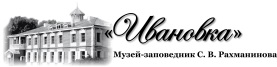 Российская Федерация. Правительство Тамбовской областиТамбовское областное государственное бюджетное учреждение культуры МУЗЕЙ-ЗАПОВЕДНИК С. В. РАХМАНИНОВА «ИВАНОВКА»393481, Россия, Тамбовская область, Уваровский район, д. Ивановка, тел: 8-915-873-36-81 ИНН 6829005957 КПП 682901001 ОГРН 1046882297846 ОКВЭД 91.02, 91.03 БИК 046850001 е-mail: ivanovka@cult.tambov.gov.ru  www.ivanovka-museum.ruПОЛОЖЕНИЕо конкурсе новогодних рисунков «Зимушка-зима»1. Общие положенияНастоящее Положение определяет цели, задачи, порядок организации и проведения конкурса новогодних рисунков «Зимушка-зима» (далее Конкурс).Организатором Конкурса является Музей-заповедник С. В. Рахманинова «Ивановка».2. Цели и задачи Конкурса2.1. Выявление талантливых детей в области художественно творчества; 2.2. Развитие потенциала творчески одаренных детей, повышение культурного уровня подрастающего поколения;2.3. Формирование эстетических взглядов детей;2.4. Развитие креативного мышления, воображения и фантазии;2.5. Предоставление детям возможности для самореализации и самовыражения через занятия художественного творчества;2.6. Побуждение родителей к совместной творческой деятельности с детьми.3. Оргкомитет КонкурсаДля организации Конкурса и подведения итогов создаются оргкомитет и экспертная группа. В состав Оргкомитета и экспертной группы входят сотрудники Музея-заповедника С. В. Рахманинова «Ивановка».4. Сроки, порядок и условия проведения Конкурса4.1. Конкурс проводится по возрастным категориям детей:— 4—7 лет;— 8—14 лет.4.2. Прием конкурсных работ осуществляется с 1 по 23 декабря 2023 года;4.3. Работы предоставляются по адресу: Тамбовская обл., Уваровский р-н, д. Ивановка, ул. Рахманинова, 4; Музей-заповедник С. В. Рахманинова «Ивановка», Усадебный дом Пальцевой Юлии Викторовне тел. +7 910 853-71-23.4.4. Итоги Конкурса будут подведены 30 декабря 2023 года.5. Требования к творческим работамНа конкурс принимаются рисунки, выполненные цветными карандашами, гуашью, акварелью на листах плотной бумаги или картона формата А4, A3; рисунки с применением компьютерных технологий и любыми графическими материалами. К работе прилагается информация об участнике (фамилия, имя, возраст, наименование учебного заведения, контактный телефон для обратной связи).6. Критерии оценкиКритериями оценки работ являются: — соответствие тематике; — авторское решение; — гармоничность цветового решения; — художественная выразительность.7. Подведение итогов Конкурса и награждение победителей7.1. Оргкомитет и экспертные группы подводят итоги Конкурса и определяют победителей в каждой возрастной категории.7.2. Победители награждаются дипломами и памятными подарками.7.3. Лучшие работы вывешиваются в фойе Музея-заповедника С. В. Рахманинова «Ивановка».